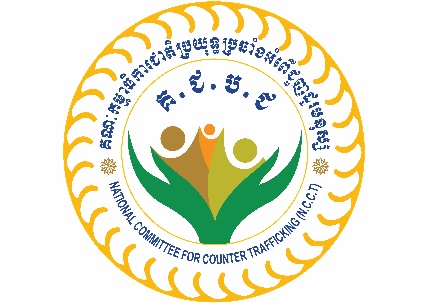 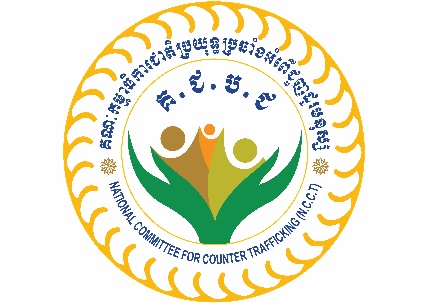                                                                              សូមគោរពជូនឯកឧត្តម ប្រាក់ សុខុន ទេសរដ្ឋមន្រ្តី រដ្ឋមន្រ្តីក្រសួងការបរទេស និងសហប្រតិបត្តិការអន្តរជាតិ